	 GREATER SHEPPARTON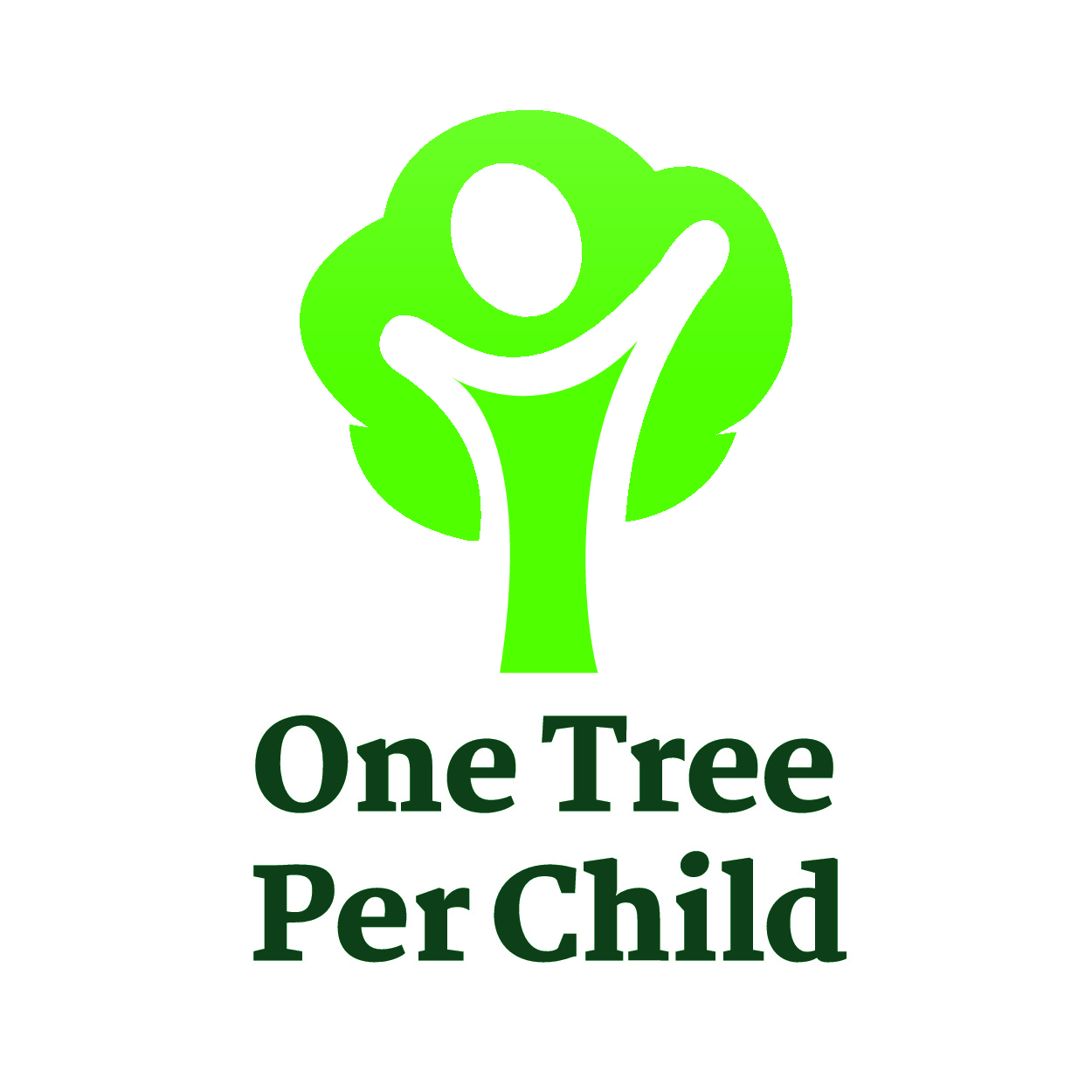 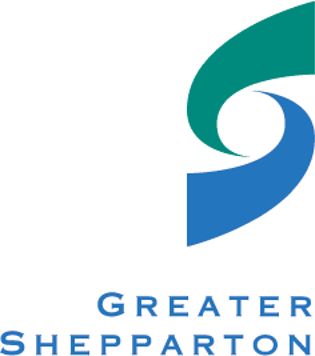  One Tree Per Child1 April to 31 August 2019Expression of InterestTable 1: 2019 Plant List**Subject to availabilityGreater Shepparton City Council invites you to take part in our One Tree Per Child project in 2019.Planting a tree is often a child’s first act of volunteering for their community and can lead to better health outcomes. It empowers children into realising that they can make a personal difference for our community and our local environment.Please complete and return this form below and return to Sustainability and Environment Branch, Greater Shepparton City Council, Locked Bag 1000, Shepparton VIC 3630.Fax: (03) 5831 1987 or email onetreeperchild@shepparton.vic.gov.auor contact Council (03) 5832 9700 Contact details Contact details Contact details Contact details Name of school/organisationAddressContact person Phone numberEmail addressProject detailsProject detailsProject detailsProject detailsPlanting site     (please tick)Planting site     (please tick)Planting site     (please tick)     Council’s pre-prepared site              Other…………………………………     At your school                  Along the river (at your RiverConnect Reach)Expected date of plantingExpected date of plantingExpected date of plantingNumber of children expected to participateNumber of children expected to participateNumber of children expected to participateNumber of adults expected to participateNumber of adults expected to participateNumber of adults expected to participateNumber of plants (fill in the table on the back of this form if you know what you would like)Number of plants (fill in the table on the back of this form if you know what you would like)Number of plants (fill in the table on the back of this form if you know what you would like)Plant mix (eg. 20% trees; 80% shrubs)Plant mix (eg. 20% trees; 80% shrubs)Plant mix (eg. 20% trees; 80% shrubs)Free equipment required – please circleFree equipment required – please circleFree equipment required – please circleweed mats………………..stakes………………tree guards……………….Site detailsSite detailsSite detailsSite detailsApproximate size of planting areaApproximate size of planting areaSoil type (eg. Sandy-loam, clay  -  if known)Soil type (eg. Sandy-loam, clay  -  if known)Ecological Vegetation Community (Eg. Plains woodland 803 - if known)Ecological Vegetation Community (Eg. Plains woodland 803 - if known)Pre-planting site preparation (Eg. When will you spray for weeds, rip the ground, pre-dig holes etc.)Pre-planting site preparation (Eg. When will you spray for weeds, rip the ground, pre-dig holes etc.)Maintenance of the planting site (Eg. How often will you water the plants and who will do it? Follow up weeding?)Maintenance of the planting site (Eg. How often will you water the plants and who will do it? Follow up weeding?)Expected outcomes/Other info(eg. Is the planting adjacent to a stand of native vegetation; is the planting extending a previous planting etcExpected outcomes/Other info(eg. Is the planting adjacent to a stand of native vegetation; is the planting extending a previous planting etcBotanical NameCommon NamePlant TypeNumberAcacia acinaceaGold Dust WattleShrubAcacia brachybotryaGrey MulgaShrubAcacia dealbataSilver WattleTreeAcacia decoraWestern Silver WattleShrubAcacia hakeaoidesHakea WattleShrubAcacia implexaLightwoodTreeAcacia genistifoliaSpreading/Early WattleShrubAcacia montanaMallee WattleShrubAcacia paradoxaHedge WattleShrubAcacia pycnanthaGolden WattleShrubAllocasuarina leuhmaniiBulokeTreeArthropodium strictusChocolate/Vanilla LiliesGroundcoverAtriplex semibaccataCreeping SaltbushGroundcoverAustrodanthonia duttonianaWallaby GrassGrassAustrodanthonia caespitosaCommon Wallaby GrassAustrostipa elegantissimaFeather Spear GrassGrassAustrostipa scabraSpear GrassGrassBanksia marginateSilver BanksiaTreeBrachuscome basalticaSwamp DaisyGroundcoverBracteantha viscosaSticky EverlastingGroundcoverBursaria spinosaSweet BursariaShrubCallitris glaucophyllaWhite cypress pineTreeCalocephalus citreusLemon BeautyheadsGroundcoverCalotis anthemoidesCut leaf daisyGroundcoverCalotis scapigeraTufted Burr-daisyGroundcoverChrysocephalum apiculatumCommon EverlastingGroundcoverDianella longifoliaPale Flax LilyGroundcoverDianella admixtaSpreading Flax LilyGroundcoverDillwynia cinerescensGrey Parrot-peaShrubDodonaea viscosa cuneataWedge-leaf Hop BushShrubEinadia nutansNodding SaltbushGroundcoverEnteropgon acicularisCurly Windmill GrassGrassEremophila longifoliaEmu bushTreeEryngium ovinumBlue DevilGroundcoverEucalyptus albensWhite boxTreeEucalyptus melliodoraYellow BoxTreeEucalyptus microcarpaGrey BoxTreeEutaxia diffusaSpreading Eutaxia ShrubHakea tephrospermaHooked needle woodTreeMuehlenbeckia florulentaTangled LignumShrubMyoporum montanumWaterbushShrubPittosporum phylliraeoidesWeeping Pittosporum and ButterbushTreePycnosorus globulusDrumsticksGroundcoverRytidosperma caespitosaWhite-top Wallaby GrassGrassSenna artemisioidesCassia (Punty Bush)ShrubTeucrium racemosumGrey GermanderGroundcoverThemeda triandraKangaroo GrassGrass